ACTIVIDAD: MEDIR ÁNGULOS CON EL USO DE TRANSPORTADORMidiendo con su transportador compruebe la medida de cada ángulo. Guíese por el ejemplo.a)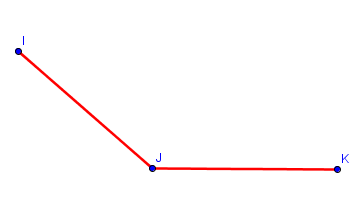 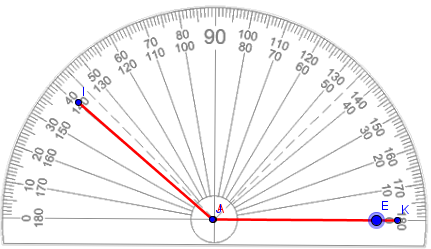 Nombre del ángulo: KJIMedida del ángulo: __120°____________________________________________b)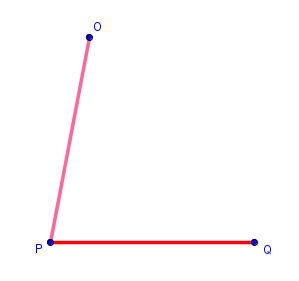 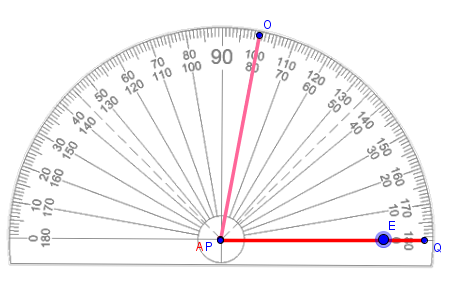 Nombre del ángulo: ___________________Medida del ángulo: _________________________________________________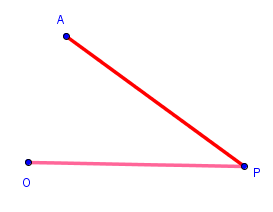 c)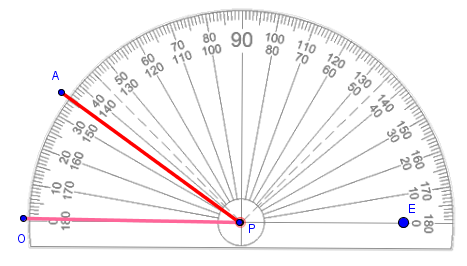 Nombre del ángulo: ___________________Medida del ángulo: _________________________________________________d) 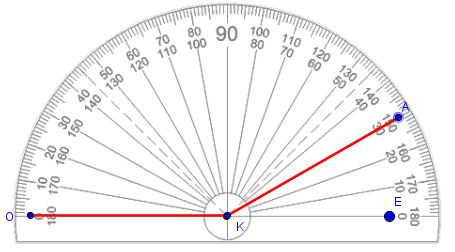 Nombre del ángulo: ___________________Medida del ángulo: _________________________________________________e) 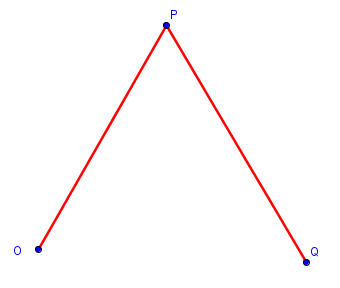 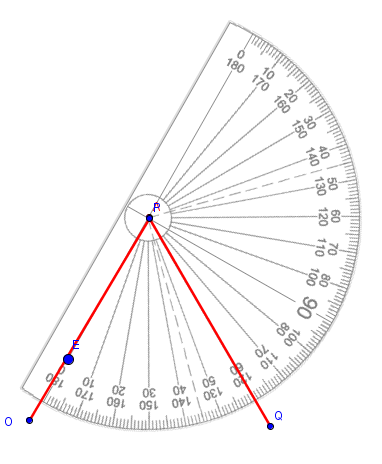 Nombre del ángulo: ___________________Medida del ángulo: _________________________________________________Observe la siguiente imagen y determine la medida del ángulo marcado  con el uso de  su transportador.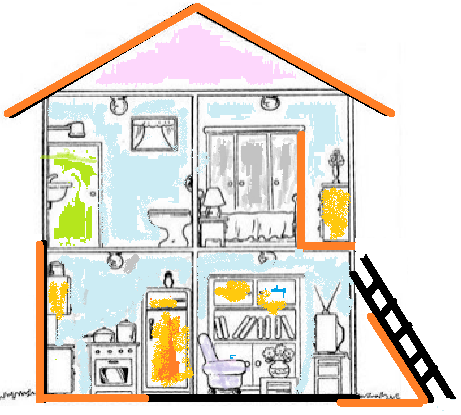 Midiendo con su transportador compare cuál de los siguientes ángulos tiene mayor medida. 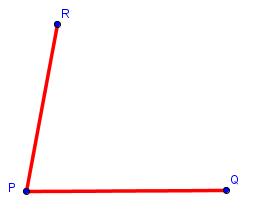 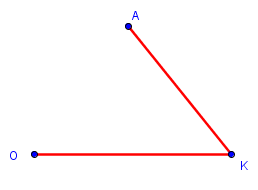 El ángulo que tiene mayor medida es_____________